 On the Road – resource 4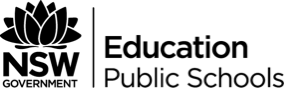 On the Road – English and the experience of travelUnpacking the RubricThrough a study of this module, students develop understanding and proficiency in the use of language related to travel. For example, the language used by journalists, filmmakers and those in the travel industry.Students develop knowledge, skills and understanding in comprehending and using appropriate terminology, styles and language forms for analysing, discussing, responding to, and evaluating, issues and topics related to travel. They have opportunities to make judgments about travel advertisements, and locate and comprehend government advice about travel in various overseas countries.Students experience, engage with and critique literary texts that communicate, through an imaginative use of language, the profound effects that travel and journeying can have on human lives, and appreciate how literature can teach us about distant and different places and cultures. Texts may include longer works, such as novels, autobiographies, films, anthologies, television series, websites and plays.If you could take a trip anywhere, where would you go?What would I pack in my suitcase?Google Earth Scavenger HuntEiffel Tower _________________________________Colosseum __________________________________Great Wall of China ___________________________Uluru ______________________________________Niagra Falls _________________________________Pyramids of Giza _____________________________Great Barrier Reef ____________________________Galapagos Islands ____________________________Angkor Thom ________________________________Stonehenge _____________________________________________________________________________________________________________________________________________________________________________________________________________________PlaceWhy?EssentialsOther ‘things’